Instructions on page 2.3)	Fill in a column in the table below for each emission unit (EU/EQUI). Form GI-05F Emission Source Association must also be submitted whenever this form is required.Instructions for form CAP-GI-05BIf you have previously received an air emissions permit from the Minnesota Pollution Control Agency (MPCA) or have filed an annual emissions inventory, contact the MPCA at 651-297-2274 or 1-800- 646-6247 prior to filling out this form. The MPCA can provide you with a printout of the most recent information entered in the permitting and inventory database. Start with (and edit) this information when filling out the Capped application form.Use this form to describe emission units other than liquid storage tanks and fugitive emission sources. Separate forms are provided for liquid storage tanks (CAP-GI-05C) and for fugitive emission sources (CAP-GI-05D).All fields as directed by the form are mandatory except the Agency Interest Identification (ID) number (if unknown). If you submit your application with blank mandatory fields or without mandatory attachments, it will be deemed incomplete and returned.1a)	AQ Facility ID number -- Fill in your Air Quality (AQ) Facility ID number. This is the first eight digits of the permit number for all new permits issued under the operating permit program. If you don’t know this number, leave this line blank.1b)	Agency Interest ID number -- Fill in your Agency Interest ID number. This is an ID number assigned to your facility through the Tempo database. If you don’t know this number, leave this line blank.2)	Facility name -- Enter the facility name.3a)	Emission unit ID number -- This is an ID number you assign to each emission unit using a simple 001, 002, 003 numbering system. Note that separate forms are provided for tanks and fugitive emission sources.If you are adding new emission units to your permit or replacing existing emission units, it is important not to reuse previously used EU/EQUI numbers. The new or replacement emission units must be numbered consecutively beginning with the next number after the last one used. Numbers used for removed emission units cannot be reused for new or replacement emission units. This ID number is unique to this piece of equipment and must be used consistently throughout the application. If known, use Tempo IDs (EQUIxxx) instead of Delta IDs (EUxxx). Note that monitors, tanks, and emission units all use EQUI ID numbers in Tempo and the same ID number should not be used for multiple equipment.3b)	Emission unit type -- You must choose from the following list. 3c)	Emission Unit Operator's description -- Provide a description sufficient to identify this emission unit at the facility, for example, "North Boiler," "Heatset Web Press."3d)	Manufacturer -- For packaged and pre-assembled equipment, and for equipment completely designed by a single company and field-assembled, provide the name of the manufacturer or designer. For equipment designed and manufactured by the contractor or owner, indicate this.3e)	Model number -- For equipment which has a model number, provide the model number.3f)	Maximum design capacity -- Provide the maximum production capacity of each emission unit; for example, for a boiler, the maximum steam generation rate; for a crusher, the maximum crushing rate; for a paint spray booth, the maximum spraying rate.Maximum design capacity material and units -- Provide the material and units of measure for the number provided for capacity, such as "pounds of steam per hour" or "tons crushed per hour." Enter the material (“steam”, “energy”, etc.), numerator and denominator in the separate fields provided. For example, equipment that uses fuel may have an entry similar to the following – 4 Mmbtu/Hr heat.Note: Tempo may constrain the numerator and denominator options based on the material chosen. MPCA will contact you while processing your permit action if a different numerator or denominator is required.If the emission unit uses fuel and has a material process throughput, you must list the max design capacity based on fuel use.For the material, choose from the following list:For the numerator, choose from the following list:For the denominator, choose from the following list:Note: For numerator choices where the denominator is not needed (e.g., horsepower-hours or kilowatt-hours), choose “each” for the denominator.3g)	Commence construction date -- Provide the date on which installation of the unit started at the source. If unknown, provide your best estimate of the year construction commenced. For units on which construction has not been started, check the box “to be determined.”3h)	Initial startup date -- Provide the date on which operation of the emission unit started. For units for which the initial startup date has not occurred, check the box “to be determined.”3i)	Modification or reconstruction date -- Provide the date on which modification or reconstruction of the emission unit started. Modification is defined in Minn. R. 7007.0100, subp. 14, and reconstruction is defined in 40 CFR § 60.15.3j)	Firing method -- For coal-burning units, indicate the firing method as one of the following.Pulverized coal -- wet bottomPulverized coal -- dry bottomPulverized coal -- dry bottom (tangential firing)Cyclone furnaceSpreader stokerOverfeed stoker (traveling grate)Underfeed stokerWet slurryAtmospheric fluidized bed combustionFor non-coal burning units, indicate the firing method as one of the following.CISI-4SLBSI-2SLBSI-4SRBNot coal-burning3k)	Engine use -- For engines only, fill in the appropriate usage category of the engine.emergency/blackstartlimited use (less than 100 hours per year)24 hrs or less (per year)unlimited usefirepumpLFG/digester gas3l)	Engine displacement -- For engines only, provide the engine displacement in the following units.3m)	Subject to CSAPR? -- From the drop-down list, select whether the emission unit is subject to the Cross-State Air Pollution Rule (CSAPR) or not. This question is mandatory for boilers, combined cycle (boilers/gas turbines), turbines, duct burners, and incinerators. Please refer to the definitions in 40 CFR § 97.402 and 40 CFR § 97.702.Use form GI-09K to determine applicability if you currently, or will in the future, own or operate any stationary fossil-fuel-fired boilers orstationary fossil-fuel-fired combustion turbines and the boiler or turbine serves at any time, on or after January 1, 2005, a generator with a nameplate capacity of more than 25 megawatt electric that produces electricity for saleAny unit that otherwise would be subject to CSAPR may be exempt under one of the following two provisions. Cogeneration (40 CFR § 97.404(b)(1)(i) and 40 CFR § 97.704(b)(1)(i)): Any unit A.) qualifying as a cogeneration unit throughout the later of 2005 or the 12-month period starting on the date the unit first produces electricity and continuing to qualify as a cogeneration unit throughout each calendar year ending after the later of 2005 or such 12-month period; and B.) Not supplying in 2005 or any calendar year thereafter more than one-third of the unit's potential electric output capacity or 219,000 megawatt hours, whichever is greater, to any utility power distribution system for sale.Solid waste incineration (40 CFR § 97.404(b)(2)(i) and 40 CFR § 97.704(b)(2)(i)): Any unit A.) Qualifying as a solid waste incineration unit throughout the later of 2005 or the 12-month period starting on the date the unit first produces electricity and continuing to qualify as a solid waste incineration unit throughout each calendar year ending after the later of 2005 or such 12-month period; and B.) With an average annual fuel consumption of fossil fuel for the first 3 consecutive calendar years of operation starting no earlier than 2005 of less than 20 percent (on a Btu basis) and an average annual fuel consumption of fossil fuel for any three consecutive calendar years thereafter of less than 20 percent (on a Btu basis).Note: if an emissions unit is subject to CSAPR, you must include form GI-09K with your application.3n)	Electric generating capacity (megawatts) -- Provide the nameplate generating capacity. This is mandatory for units subject to CSAPR only (boiler, combined cycle (boiler/gas turbine), turbine, duct burner, or incinerator).3o)	SIC code -- Provide the SIC code for this emission unit if different from the primary SIC code for the stationary source. Otherwise leave this blank. Note that most emission units will not have a SIC code for that type of unit alone.As an example, a steam generating plant that provides process steam can be assigned its own SIC code even though it is part of a larger stationary source.3p)	Status -- Provide the status of the emission unit as either active or inactive. If status is inactive, provide a removal date.3q)	Removal date -- If status is inactive, provide a removal date.3r)	Reason for changes/modification -- If you edit existing information, you must provide a reason for the changes or modification.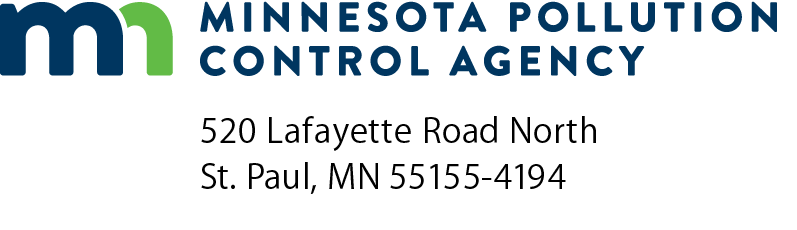 CAP-GI-05BEmission Unit InformationAir Quality Permit ProgramDoc Type: Permit Application1a)	AQ Facility ID number:1a)	AQ Facility ID number:1b)  Agency Interest ID number:2)	Facility name:3a) Emission unit ID number3b) Emission unit type3c) Emission unit operator’s description3d) Manufacturer3e) Model number3f) Max design capacity, material and units      units:       / material:            units:      / material:             units:      / material:             units:      / material:       3g) Commence construction date (mm/dd/yyyy)        to be determined        to be determined        to be determined        to be determined3h) Initial startup date (mm/dd/yyyy) to be determined to be determined to be determined to be determined3i) Modification or reconstructed date (mm/dd/yyyy)3j) Firing method3k) Engine use3l) Engine displacement      Units:        Units:        Units:        Units:  3m) Subject to CSAPR?3n) Electric generating capacity (megawatts)3o) SIC code3p) Status3q) Removal date (mm/dd/yyyy)3r) Reasons for changes/modificationsEmission unit typesEmission unit typesEmission unit typesEmission unit typesEmission unit typesEmission unit typesEmission unit typesEmission unit typesAbrasive equipmentAbrasive equipmentConcentratorsFurnaceProcess heaterAcid treatment equipmentAcid treatment equipmentCoolerGasoline loadingPulverizerAdhesion equipmentAdhesion equipmentCracking equipmentGlazing equipmentPumpAerated pondAerated pondCrusherGluing equipmentPurification equipmentAggregrate handling equipmentAggregrate handling equipmentCutting equipmentGranulatorQuenching equipmentAging equipmentAging equipmentDebarking equipmentGrinderReactorArc cutting equipmentArc cutting equipmentDecanting equipmentHopperReciprocating ic engineBleaching equipmentBleaching equipmentDegreaserHullerRefining equipmentBlenderBlenderDehydratorIncineratorReflux columnBlowing equipmentBlowing equipmentDesublimerInline mixerRegeneratorBoilerBoilerDigestorKilnRolling equipmentBrazing equipmentBrazing equipmentDipping equipmentLiquefaction equipmentSanding equipmentBrewing equipmentBrewing equipmentDissolverLoading-unloading equipmentSawing equipmentBarge loading equipmentBarge loading equipmentDistillation equipmentMachining equipmentScreensBriquetting equipmentBriquetting equipmentDryer/oven, direct firedMechanical processingSeparation equipmentBuffing equipmentBuffing equipmentDryer/oven, indirect firedMelting equipmentShredding equipmentCalcinerCalcinerDryer/oven, unknown firing methodMetal deposition equipmentSilo/binCarbon reactivatorCarbon reactivatorDrilling equipmentMaterial handling equipmentSmelting equipmentCasing equipmentCasing equipmentDuct burnerMilling equipmentSoldering equipmentCasting equipmentCasting equipmentElectrical equipmentMixing equipmentSolvent equipmentCausticizing equipmentCausticizing equipmentElevatorMolding equipmentSpray booth/coating lineCementing equipmentCementing equipmentElectroplating equipmentNeutralizerSpraying equipmentEmission unit types (cont.)Emission unit types (cont.)Emission unit types (cont.)Emission unit types (cont.)Emission unit types (cont.)Emission unit types (cont.)Emission unit types (cont.)Channel process equipmentEmulsion equipmentOpen ended linesStripping equipmentChemical milling equipmentEngine test cellOpen ended valvesSulfur recovery unitChipping equipmentExtractorOther combustionTapping equipmentCircuit board etching equipmentExtruderOther emission unitThermal process equipmentCleaning equipmentFeederOxidation unitThermal unitClosure DeviceFermentation equipmentPotlinesTurbineConverterFilling operations equipmentPouring equipmentValvesConveyorFinishing equipmentPressure relief deviceWasherCoke handling equipmentFlaker equipmentPressing equipmentWelding equipmentCombined cycle (boiler/gas turbine)Fractionation equipmentPrilling equipmentCompressorFryer/cookerPrinting pressTable entryDetailTable entryDetailA/D PulpAir Dried PulpLimeLimeAcidAcidLimestoneLimestoneAdhesiveAdhesiveLogLogAirflowAirflowMaterialMaterialAluminumAluminumMeal, BloodBlood MealAshAshMeal, Dry BldDried Blood MealAsphaltAsphaltMetalMetalBattery Battery MethaneMethaneBeanBeanNatural GasNatural GasBeerBeerOre Ore BentoniteBentonitePaintPaintBlk Liq SldsBlack Liquor Solids (Kraft Pulp Mill)PaperPaperBoardBoardPelletPelletBottleBottlePowerPowerBreadBreadProductProductCanCanPulpPulpCarbonCarbonRDFRefuse Derived FuelCastingCastingResinResinChlor DioxidChlorine DioxideRockRockClothesClothesSandSandCoalCoalSawdustSawdustCoatingCoatingScrapScrapCokeCokeShinglesShinglesCoreCoreShotShot MaterialCore OilCore OilSilicon DioxSilicon DioxideCornCornSludgeSludgeCurrentCurrent AppliedSludge, DryDry SludgeD Pulp, UnbleDry Pulp, UnbleachedSolidSolidDDGSDistillers Dried Grains With SolublesSolventsSolventsDiesel FuelDiesel FuelSoySoyElect EnergyElectrical EnergySteamSteamEmeryEmerySugarSugarEnergyEnergySulfurSulfurEthanolEthanolSurface AreaSurface AreaEthylene OxiEthylene OxideVarnishVarnishFiberFiberVehicleVehicleFiberglassFiberglassVOCVolatile Organic CompoundFoamFoamWafer/ChipWafer/ChipFuelFuelWasteWasteGlueGlueWaste, SolidSolid WasteGrainGrainWastewaterWaste WaterHeatHeatWaterWaterHydrated LimeHydrated LimeWoodWoodInkInkWood, DriedOven Dried WoodLeadLeadYeastYeastTable entryDetailTable entryDetailAcre AcresHpHorsepowerAmpAmpheresHp-HrHorsepower-hoursAvg CFMAvg Std cubic feet per minuteHrHoursBatchBatchInInchesBblBarrelsKgKilogramsBhpBrake horsepowerKPA KilopascalsBRDFTBoard FootKwKilowattsBtuBritish Thermal UnitKw-HrKillowatt-hoursBushelBushelsLbPoundsCcCubic centimetersLng TnsLong tonsCordCordMMetersCycleCycleM3Cubic metersE3 Gal1000 gallonsMbtu1000 British thermal unitsE3 Lb1000 poundsMcfThousand cubic feetE6 BdftMillion board feetMegagramMegagramsE6 Ft2Million square feetMgalMillion gallonsE6 LbMillion poundsMileMilesE6 MgMillion megagramsMmbtuMillion British thermal unitsEachEachMmcfMillion cubic feetFDegrees FarenheitMwMegawattsFlozFluid ouncesOzOuncesFtFeetRPM Revolutions per minuteFt2Square feetTonEnglish tonn (2000 U.S. Lb)Ft3Cubic feetTonneMetric tonsFt3(s)Standard cubic feetYdYardsGalGallonsYd2Square yardsGrGrainsYd3Cubic YardsTable entryDetailTable entryDetailBatchBatchLLitersCycleCycleLbPoundsDayDaysM2-HrSquare meter hoursEachEachMinMinutesFt2Square feetMoMonthFt2-HrSquare foot hoursTonEnglish tons (2000 U. S. lbs)Ft3Cubic FeetWkWeekGalGallonsYrYearsHrHoursl/cylliters per cylinderfor CI or SI enginestotal cctotal cubic centimetersfor SI engines only